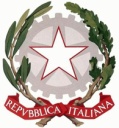 Ministero dell’ Istruzione dell’Università e della RicercaUfficio Scolastico Regionale del LazioISTITUTO STATALE DI ISTRUZIONE SUPERIORE“Enrico Mattei”Oggetto: INFORMATIVA sulle modalità di COMUNICAZIONE ONLINE Scuola-Famiglia L’Istituto Mattei è impegnato in un processo di innovazione basato sull'ottimizzazione delle risorse informatiche per migliorare il servizio di comunicazione alle famiglie e agli studenti. Il sito web, all'indirizzo www.enricomattei.edu.it, fornisce informazioni pubbliche sul funzionamento della scuola e tutte le sue attività.Il registro elettronico RE 2.0, gestito dalla piattaforma Axiositalia.com, accessibile da apposito link pubblicato sul sito, è destinato all'accesso riservato (con nome utente e password individuali) per reperire informazioni personali relative allo studente e  per conoscerne l'andamento didattico. Sul Registro elettronico saranno pubblicate anche le Variazioni orarie quotidiane determinate da cause di servizio che comportano entrate posticipate o uscite anticipate per alcune o tutte le classi. Nel corso dell'anno può accadere che per alcune o tutte le classi non sia possibile rispettare l'ora di ingresso o di uscita prevista dall'orario scolastico. Accade, per esempio, in occasione delle assemblee studentesche, di eventi come spettacoli o conferenze che si svolgono verso la fine della mattinata, di incontri informativi obbligatori per il personale, di assenze del personale per servizio, attività sindacale, malattia o altre cause, che non sia possibile coprire con la supplenza dei docenti a disposizione. Pertanto, la Dirigenza, proseguendo su un percorso di innovazione organizzativa volto a rendere più efficace il servizio alle famiglie e a semplificare i passaggi burocratici, adotta il registro elettronico come strumento per comunicare alle famiglie questa tipologia di informazioni unitamente al sito ufficiale della scuola sul quale sono pubblicate le circolari indirizzate agli studenti e alle famiglie.SEZIONE DA riconsegnare firmata all'ufficio didattica Il sottoscritto: ______________________________________________________________ Genitore dell'alunno: ________________________________________________________Classe: __________________________________________________________________Dichiara di essere a conoscenza della procedura di comunicazione alle famiglie delle variazioni di orario in ingresso e uscita adottata dalla scuola.
Dichiara inoltre di essere a conoscenza che il sito www.enricomattei.edu.it è lo strumento di comunicazione ufficiale per qualunque tipo di annuncio, informativa, comunicazione istituzionale. Cerveteri,                                                                                                                 FIRMA DEL GENITORE                                                                                                                ____________________Professionale RMRC05701VLiceo RMPS05701ATecnico RMTD057016RMIS05700X - Distretto 30°Via Settevene Palo Nuova snc00052 CERVETERI (RM)c.f. 91038340583www.enricomattei.edu.itTel. 06.12112826506.121128266RMIS05700X@istruzione.itRMRC057507@istruzione.itRMIS05700X @pec.istruzione.it